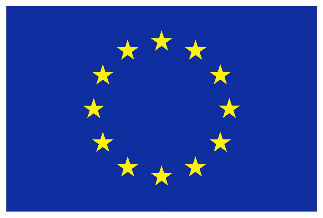 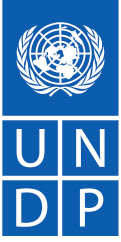 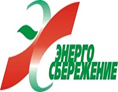 Проект «Разработка интегрированного подхода к расширению программы по энергосбережению»Заявка проектной инициативы для соискания финансирования в рамках проекта международной технической помощи «Разработка интегрированного подхода к расширению программы по энергосбережению»1.  Наименование проектной инициативы2.  Наименование организации, исполняющей план мероприятий3.  Общий бюджет проектной инициативы (дол.США.)4.  Срок реализации проектной инициативы (месяцев)1.   ИНФОРМАЦИЯ ОБ ОРГАНИЗАЦИИ1.1 Наименование организации1.2 Регистрационные данные:1.2.1 УНП1.2.2 Дата регистрации1.2.3 Город /район/ область регистрации1.2.4 Регистрирующий орган1.3 Почтовый адрес1.4 Телефон1.5 Факс1.6 Электронный адрес и адрес вебсайта1.7 Контактное лицо1.8 Должность1.9 Общие цели организации (правовой статус и цели, как указаны в Уставе)1.10 Банковские реквизиты организации:1.10.1 Наименование банка1.10.2 Код1.10.3 Адрес банка1.10.4 Расчётный счёт1.10.5 S.W.I.F.T.2. ИНФОРМАЦИЯ О ПРОЕКТНОЙ ИНИЦИАТИВЕ2.1 Наименование проектной инициативы2.2 Место реализации2.3 Координатор проектной инициативы (ФИО, должность, адрес, телефон, e-mail)2.4 Срок реализации проектной инициативы (предполагаемые месяц начала и завершения)2.5 Актуальность и краткое описание текущей проблематики, предполагающейся к решению в рамках проектной инициативы2.6 Цели и задачи проектной инициативы2.7 Степень вовлеченности местного населения в реализацию проектной инициативы (краткое описание категорий граждан и примерное число граждан вовлеченных в реализацию проектной инициативы)2.8 Деятельность (подробное описание, порядок и сроки выполнения всех видов деятельности в рамках реализации проектной инициативы)* Срок завершения реализации технических мероприятий – не позднее 1 июня 2016 г.** Включают в себя мероприятия по информированию, образованию, укреплению потенциала местных исполнительных и распорядительных органов, также других местных заинтересованных сторон2.9 Описание организаций-партнеров, участвующих в реализации проектной инициативы (наименование организации, контактный адрес, телефон, уполномоченное лицо), их роль в реализации проектной инициативы3. БЮДЖЕТ*Курс Бел.рубля по отношению к доллару США ПРООН на ноябрь 2014 г. – 10700 ** Определяются по итогам энергетического обследования или расчетов сокращения потребления топливно-энергетических ресурсов и затрат на реализацию мероприятий по повышению энергоэффективности*** В том числе могут включать публикацию брошюр, методических пособий и других печатных материалов, необходимых для достижения целей проекта3.2. Итоговая таблица софинансирования инициативыУтверждаю (руководитель организации, представляющий проектную инициативу):(должность, ФИО, подпись)М.П.Приложение 1Температура воздуха в помещениях школы* Среднесуточная температура по данным Гидрометеоцентра для населенного пункта, в котором расположено учреждение образования, или по данным для ближайшего населенного пункта, если данные Гидрометеоцентра отсутствуют.Приложение 2Температура воздуха в рекреацияхПриложение 3Потребление тепловой энергии (отопление)* Съем показаний должен производиться в одно и тоже время.Потребление тепловой энергии (горячее водоснабжение)Приложение 4Потребление электрической энергии (по каждому прибору учета с указанием потребителя)Приложение 4Информация о коллективе учреждения образования, его достиженияхМероприятияСрок реализации*ОтветственныйОжидаемые результатыПредполагаемый объем финансированияТехнические мероприятияТехнические мероприятияТехнические мероприятияТехнические мероприятияТехнические мероприятияЗадача 1Задача 1Задача 1Задача 1Задача 1Мероприятие 1Мероприятие 2Задача 2Задача 2Задача 2Задача 2Задача 2Мероприятие 1Мероприятие 2Задача 3Задача 3Задача 3Задача 3Задача 3Мероприятия по ТОР**Мероприятия по ТОР**Мероприятия по ТОР**Мероприятия по ТОР**Мероприятия по ТОР**Задача 1Задача 1Задача 1Задача 1Задача 1Мероприятие 1Мероприятие 2Задача 2Задача 2Задача 2Задача 2Задача 2Мероприятие 1Мероприятие 2Задача 3Задача 3Задача 3Задача 3Задача 3Мероприятие 1Мероприятие 2Наименование организацииКонтактный адресТелефонУполномоченное лицоРоль в реализации инициативы3.1 Объем финансирования (дол. США)*3.1 Объем финансирования (дол. США)*3.1 Объем финансирования (дол. США)*3.1 Объем финансирования (дол. США)*3.1 Объем финансирования (дол. США)*Источники финансированияИсточники финансированияИсточники финансированияИсточники финансированияИсточники финансированияГрантовые средстваСофинансиро-ваниеИтого123Расходы на технические мероприятия**Мероприятия по ТОРМероприятия по ТОРМероприятия по ТОРМероприятия по ТОРМероприятия по ТОРAРасходы по найму сотрудников в Республике Беларусь (включая обязательные сборы, комиссию банка)BРасходы по найму международных консультантов (включая обязательные сборы, комиссию банка)CРасходы на проведение семинаров, совещаний, конференций, круглых столов и стажировокDРасходы на оборудование (с детализацией)EРасходы на вспомогательные материалы*** (с детализацией)FКомандировочные расходы:
по Республике Беларусь и за переделы страныGРазное (с детализацией):HИтого мероприятия ТОР (долл. США):Всего: технические мероприятия и мероприятия ТОР (долл. США)IПроцент от общего бюджета проекта = (Графа H1,2, /Графа H3)%Источник финансирования 1Источник финансирования 2Источник финансирования 3Источник финансирования 4ИтогоРезультат 1Денежный вкладРезультат 1Неденежный вкладРезультат 2Денежный вкладРезультат 2Неденежный вкладРезультат 3Денежный вкладРезультат 3Неденежный вкладПолное наименование учреждения образования, адресПолное наименование учреждения образования, адресПолное наименование учреждения образования, адресПолное наименование учреждения образования, адресПолное наименование учреждения образования, адресПолное наименование учреждения образования, адресПолное наименование учреждения образования, адресПолное наименование учреждения образования, адресДата, времяЭтаж 1Этаж 1Этаж 2Этаж 2Этаж 3Этаж 3Наружн. Воздух, Дата, времякаб.№каб.№каб.№каб.№каб.№каб.№Метео*Полное наименование учреждения образования, адресПолное наименование учреждения образования, адресПолное наименование учреждения образования, адресПолное наименование учреждения образования, адресПолное наименование учреждения образования, адресДата, времяЭтаж 1Этаж 2Этаж 3Наружный воздухДата, время*Потребление тепловой энергии, МВт·ч или ГкалПримечаниеДата, времяПотребление тепловой энергии, МВт·ч или ГкалПримечаниеДата, времяПотребление электрической энергии, МВт·ч или кВт·чПримечание